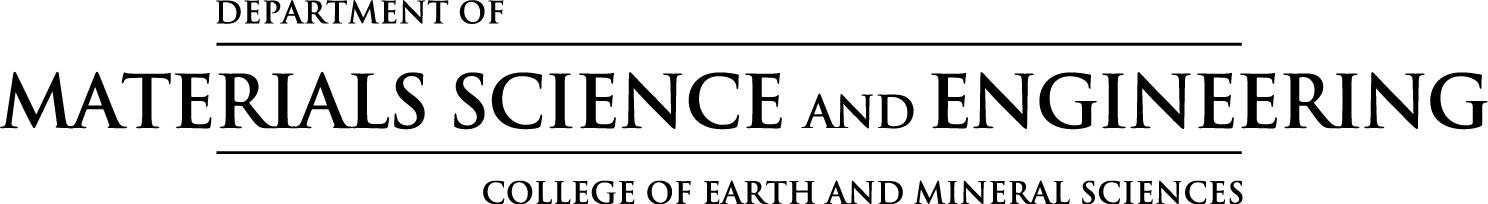 Course title:  MatSE 496: Independent Studies SEMESTER: Student Name_______________________________ Student ID#______________________Student Email_______________________________________________________________Adviser’s Name_____________________________________________________________Adviser’s Email_____________________________________________________________Number of credits (1-3): Day, time, and place of class meeting details: 
A brief description of independent study: Required and recommended materials: Course goals, objectives, and expectations: Schedule of deliverables: Criteria for grading and grading standards: 